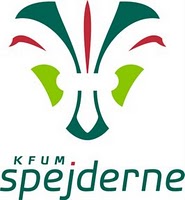 Det er blevet tid til at vi skal have en lille weekendtur! Men ikke den helt almindelige af slagsen, her skal der nemlig virkelig ske noget.Det meste af turens udfordringer er en hemmelighed, men jeg kan røbe allerede nu at der vil være en del fysisk aktivitet fra fredag til lørdag. Og der vil også være en del grænser der skal flyttes før weekenden er ovre. Detaljerne om turen kommer på en seddel sammen med en lidt speciel pakkeliste som skal følges ret præcist. JOTI! Lørdag aften afholder vi vores årlige JOTI arrangement i flamsted centret, Lidt syd for Aalborg hvor man kan tage årets JOTI mærke. JOTI er et internet event på verdensplan så tage gerne din bærbare computer med, vi opbevare den sikkert til du skal bruge den